SRI VENKATESWARA VETERINARY UNIVERSITYAdmission into Ph.D courses in the Faculty of Fishery SciencePROSPECTUS2018-2019           Notification					       :	14.07.2018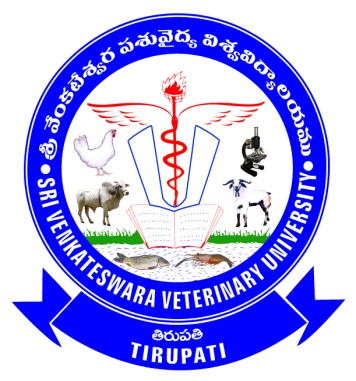 SRI VENKATESWARA VETERINARY UNIVERSITYAdministrative Office, Dr.Y.S.R. BhavanTIRUPATI - 517 502www.svvu.edu.inI  INTRODUCTION	The establishment of Sri Venkateswara Veterinary University was the culmination of efforts during the period, 1955 to 2006 to strengthen   education and services in the fields of Veterinary Science, Dairy Technology and Fishery Science in the State of Andhra Pradesh. The Hon’ble Chief Minister of Andhra Pradesh, while inaugurating the Golden Jubilee Celebration of College of Veterinary Science, Tirupati,  announced the formation of Sri Venkateswara Veterinary University at Tirupati on 30th September, 2004 by bifurcating ANGRAU, keeping the improvement of livestock and aquaculture farming for the overall development of the economy of farming community of the AP State in view. Accordingly the Andhra Pradesh State Government enacted Act.No.18 of 2005 which came into force on June 21, 2005.The College of Fishery Science, Muthukur is a constituent College of Sri Venkateswara Veterinary University, Tirupati. The College of Fishery Science, Muthukur SPSR Nellore District, is the only College of its kind in the State of Andhra Pradesh. The College has started functioning from September, 1992 with an objective to provide quality education for the production of professionally qualified and technically skilled manpower and for undertaking fisheries research and extension programmes to find the solutions for the problems encountered  by aqua farmers, fisher-folk and enterpreneurs of the state of  Andhra Pradesh, for eliminating  poverty and ascertaining  nutritional security of the people of the state through overall development of the fisheries sector. 1. Institutions under S.V.V.UTeaching Institutions: Colleges:College of Veterinary Science, TirupatiNTR College of Veterinary Science, Gannavaram, Krishna DistrictCollege of Veterinary Science, Proddatur, Kadapa District College of Fishery Science, Muthukur, SPS,  Nellore Dist. College of Dairy Technology, Tirupati.B)  Polytechnics:a) Animal Husbandry Polytechnic, Palamaner, Chittoor Districtb) Animal Husbandry Polytechnic, Madakasira, Anantapur Districtc) Animal Husbandry Polytechnic, Garividi, Vizianagaram Districtd) Animal Husbandry Polytechnic, Venkatramannagudem, W.G.Districte) Animal Husbandry Polytechnic, Ramachandrapuram, East Godavari District.f) Animal Husbandry Polytechnic, Rapur, Nellore District g) Animal Husbandry Polytechnic, Banavasi, Kurnool Districth) Fisheries Polytechnic, Bhavadevarapalli, Krishna District Animal Husbandry  Research Stations:Livestock Research Station, Palamaner, Chittoor DistrictLivestock Research Station, Lam Farm, Guntur. Livestock Research Station, Garividi, Vizianagaram DistrictBuffalo Research Station, Venkataramannagudem, West Godavari District.AICRP on Pigs, College of Veterinary Science, TirupatiLivestock Research Station, Mahanandi, Kurnool DistrictLivestock Research Station, Siddarampuram, Anantapur DistrictState Level Diagnostic Laboratory, CVSc ,Tirupati Sheep and Goat Research Station, Banavasi,Kurnool DistrictFisheries Research Stations:Fisheries Research Station, Kakinada, East Godavari DistrictFisheries Research Station, Undi, West Godavari DistrictInstructional Research  and Aquafarm, Balabhadrapuram, East Godavari DistrictKrishi Vignan Kendra, GunturADMISSIONS         Applications are invited from the candidates belonging to Andhra Pradesh for 85% seats. The 15% of seats are open for candidates of  Andhra Pradesh, Telengana and Other States provided these candidates appear for Entrance Test conducted by SVVU.  However candidates from other states  are not eligible for stipend.  Number of seatsThe details of seats available for fresh candidates for admission into Ph.D programme is 3 (A)	Qualifications 	Candidates with Master of Fisheries Science (MFSc) or an equivalent examination from SVVU/ANGRAU or from an institution following ICAR pattern in the concerned field of specialization with an OGPA of 2.7 or above in 4.00 point scale or OGPA of 6.50 or above in 10.00 point scale in Grade Point System are eligible to apply . In the case of SC, ST and PH candidates, Candidates with OGPA of 2.5 out of 4.00 or 6.00 out of 10.00 under Grade Point System are eligible to apply.  The Basic Degree i.e. B.F.Sc. is essential.The candidates awaiting final thesis viva voce result may also apply. But they have to produce provisional certificate on or before the date of entrance examination, failing which they shall not be allowed for entrance examination. For admission into Ph.D in the following specialization in Fisheries Science, candidates who posses M.F.Sc. in the major fields specified against those disciplines are  eligible.3 (B) 	Age: The upper age limit is 50 years as on 01-07-2018. 4.	 RESERVATIONS OF SEATS Reservations of seats 15%, 6% and 29% of the seats are reserved for candidates belonging to Scheduled Castes, Scheduled Tribes and Backward Classes respectively.For Physically Challenged/Differently abled candidates 3% seats are reserved as per the Govt. Norms.Women reservation:  1/3rd of the total seats shall be reserved for Women. If no lady candidate is available those seats will be filled up by men.Provided that the rule of reservation shall be so implemented that the first candidate in the merit list of any major field of discipline shall not be denied a seat. Provided further that the above provision shall not be applicable in making admission to a major field or discipline in which there is only ONE seat.In case of disciplines with more than 3 seats, 85% of seats after excluding those reserved for candidates from other states, shall be reserved in favour of candidates belonging to Andhra University/ Sri Venkateswara University, local areas in the ratio of 66:34 respectively. (Vide AP Educational institution (Regulation of Admissions) order, 1974 amended from time to time).5.   CRITERIA FOR SELECTION: The Weightage of marks will be as follows:Entrance Test		: 50M.F.Sc level		: 20B.F.Sc level		: 10Interview performance	: 20         -----------------Total	 100         -----------------The qualifying marks in the entrance test shall be 50%. In case of SC/ST/PH candidates, there are no qualifying marks to the extent of seats reserved for them. The entrance test shall consist of 100 multiple choice questions covering Post graduate courses listed in respective discipline with 500 series. The candidates have to mark answers by darkening circles on OMR sheet. The Candidates applying for admission should appear for Entrance test at their own expenses.Information about the qualified candidates in entrance test will be displayed on University website www.svvu.edu.in on 24-09-2018. Interview for qualified candidates shall be held on 27-09-2018 from 10.30 AM at Conference hall, Administrative Office, SVVU, Tirupati. Selected candidates shall have to produce all necessary Original Certificates including those of educational qualifications, pay fees and register the courses at College of Fishery Science, Muthukur, SPS Nellore District, A.P by the prescribed date. Failure to do so entails forfeiture of claim for seat.	In case of a tie, the candidates who secured higher marks at M.F.Sc level shall be preferred. In case of a further tie, the marks obtained at B.F.Sc level shall be considered. For further tie breaking, date of birth shall be considered and elder candidates shall be preferred.6.   SELECTION COMMITTEESelection of candidates for admission to Ph.D courses shall be made by a Selection Committee constituted by the Vice-Chancellor. The candidates who are eligible for admission to the course should appear for entrance test and interview before the selection committee at  Administrative Office, Sri Venkateswara Veterinary University, Tirupati at their own expenses.7.   CERTIFICATES/DOCUMENTS   AND  OTHER ENCLOSURES NEEDED	The candidates should submit copies of the following certificates along with the application: Documents enclosed to the application shall not be returned.  Hence candidates are advised to enclose only Copies of the certificates.a. Memoranda of marks (of all years) obtained by the candidates at  B.F.Sc and M.F.Sc  level     Examinations or Transcripts of the above examinations.b. Provisional Degree certificates of the above examinations.c. Date of Birth Certificate (SSC Certificate)d. Candidates belonging to Backward Classes, Scheduled Castes and Scheduled Tribes should enclose, Social Status Certificate issued by the competent authority.  The admission given under this quota shall be provisional till the genuineness of the Social Status claims of the candidates are certified by the respective departments of the Government.e. Physical disability Certificate, if any;f. Study certificates from Heads of recognized educational institutions from VI class onwards.  Those who appeared for any examination by private study should enclose Residence Certificate.g. Certificate showing the formula for conversion of OGPA/CGPA into Marks in respect of candidates who passed their examination from Universities other than A.P. Agricultural University/ANGRAU/SVVU.Copy of counter foil / UTR No./Transaction I.D. for Rs.1,100 /- for General and BC Category (Rs.550 /- for SC/ST/PH students)All the originals of the above certificates should be produced at the time of interview and shall be submitted at the time of admission. If any of the required Certificates are not enclosed, the Hall Ticket for entrance test will not be issued. The candidates who fail to submit Provisional /Degree Certificate of qualifying examination before the date of entrance test, will not be allowed for the entrance test.Those already employed shall send their applications through their employers so as to reach the University before the last date prescribed. Applications of employed candidates which are not submitted through employer shall not be considered and will not be called for entrance test and interview. Such candidates who hide the information on employment shall be debarred and barred from appearing for entrance examination in future also.How to apply: The applications shall be downloaded from www.svvu.edu.in. The downloaded and duly filled in application along with attested copies of required certificates and  copy of the counterfoil of  Registration fee paid @ Rs. 1,100/- / @ Rs. 550/- in case of SC/ST/PH through online preferably in Andhra Bank / any Nationalized Bank  favoring Comptroller, SVVU, Payable at Andhra Bank, Thummalagunta Branch, Tirupati Account No. 209810100016530, I.F.Sc. Code ANDB0002098   having UTR No. / Transaction I.D. should reach the Registrar, SVVU, Administrative Office, Dr.Y.S.R.Bhavan, Tirupati – 517 502 on or before   15.09.2018  by 4.00 p.m. either in person or by Registered Post with Acknowledgement due.  Application received after this due date will summarily be rejected.  Candidates who are in employment should send their applications through proper channel. The University is not responsible for any postal delay.Those already employed must send the applications through their employer so as to reach on or before the last date prescribed.  However, they may send advance copies of applications with certificates to avoid delay in forwarding of applications by the employer.                                                                                                                                                                                              10.   	The Hall tickets can be obtained from the PG section, Administrative Office, SVVU, Tirupati during the working days and working hours from _18.09.2018  & 19.09.2018 from  10.30 AM to 5PM 11.  General All admissions shall be deemed as provisional and subject to further scrutiny.  They shall be liable for cancellation at any stage during the study of the students if it is found that admission is in anyway contrary to the rules or invalid by reason of incorrect or false information furnished by applicants or their parents/guardians at the time of admission.  Any cancellation of admission shall not exclude penal action under the relevant criminal law.ii.	The Ph.D students should not be on the active rolls of employment of Government or University or any other organization –private or public – during the period of fulfilling the minimum residential requirements for the course.iii     a.  The candidates should not register for any other degree/diploma programme and continue the studies concurrently on regular or part-time basis either in this University or in any other University/Educational Institution.          b. Those who were withdrawn from Ph.D courses in SVVU for not maintaining minimum OGPA and again applying during subsequent years, should appear for the entrance test and seek admission afresh.         c.  	Those who joined Ph.D courses in SVVU but could not complete the requirement and applying again shall appear for entrance test. However, stipend if any paid earlier shall be recovered in full.         d. 	Those who completed Ph.D course in one discipline and applying for admission into a different discipline shall not be considered for admission.iv	When the same course is offered at more than one campus, the University reserves the right to allot a student to any of the campuses  irrespective of the region to which he/she belongs.v	The University reserves to itself the right to cancel or vary any of these rules without prior notice.vi. 	If seats reserved for ST are not filled up they shall be open to SC’s and vice versa.  In the event of candidates from SC & ST are not available these seats shall be allotted to the candidates under Open competition.  If qualified candidates belonging to BC of particular group are not available the left over seats will be adjusted for the candidates of next group.  If qualified candidates belonging to BC are not available to fill up the seats reserved for them, the left over seats shall be treated as Open competition.  vii.        If physically challenged/Differently abled category candidates are not available those seats shall be filled as per Government order TIRUPATI – 517 502					                        REGISTRAR Date of Entrance Test: _20.09.2018 Centre: College of Veterinary Science, SVVU, Chandragiri Road,                                                                                 Tirupati-517502.APPENDIX IReservation of seats in favour of Local/Non Local candidates(Vide A.P. Educational Institutions (Regulation of Admissions) Order, 1974 as amended from time to time)A (i) 	Admissions to 85% of the seats in each major field of study after excluding those reserved for the    Candidates from outside the State, shall be reserved in favour of the local candidates in relation to the local area in respect of the Andhra University and Sri Venkateswara University in the ratio of 66:34 respectively.Local CandidatesA candidate  for admission to any course of study shall be regarded as a local candidate in relation to a local area:If a Candidate studied in an educational institution or educational institutions in such local area for a period of not less than four consecutive academic year ending with the academic year in which he appeared, or as the case may be, first appeared in the relevant qualifying examination: ORWhere, during the whole or any part of the four consecutive academic years ending with the academic year in which he appeared or, as the case may be, first appeared for the relevant qualifying examination, he has not studied in any educational institution, if he has resided in that local area for a period of not less than four years immediately preceding the date of commencement of the relevant qualifying examination in which he appeared or, as the case may be first appeared.2.	A candidate for admission to any course of study who is not regarded as a local candidate under sub paragraph (i) in relation to any local  area shall:If he has studied in educational institutions in the State  for a period  of not less than Seven consecutive academic years ending with the academic year in which he appeared or, as the case may be, first  appeared for the relevant qualifying examination be regarded as a local candidate in relation to;Such local area where he has studied for the maximum period out of the said period  of Seven years:                                         ORWhere the periods of his study in two or more local areas  are equal, such local area where he   has  studied last in such equal periods: ORb)	If, during the whole or any part of the seven consecutive academic years ending with the academic year in which he appeared or as the case may be, first appeared for the relevant qualifying examination, he has not studied in the educational institutions in any local area, but has resided in the State during the whole of the said period of seven years, be regarded as a local candidate in relation to:Such local area where he has studied for the maximum period out of the said period of seven years: ORWhere the periods of his study in two or more local areas are equal, such local area where he has resided last in such equal periods:Explanations: For the purpose of this paragraph;“Educational institution” means a University or any educational institution recognized by the State Government or a University or other competent authority.“Relevant qualifying examination” in relation to admission to any course of study, means the examination a pass in which is minimum educational qualification for admission to such course of study:In reckoning the consecutive academic years during which a candidate has studied, any period of interruption of his study by reason of his failure to  pass any examination shall be disregarded.  Any period of his study in a State wide University or a State-wide Educational Institution shall also be disregarded.The question whether any candidate for admission to any course of study has resided in any local area shall be determined with reference to the places where the candidate actually resided and not with reference to the residence of his parent or other guardian. Local Area 	The part of the State comprising the districts of Srikakulam, Vizianagaram, Visakhapatnam, West Godavari, East Godavari, Krishna, Guntur and Prakasam shall be regarded as the local area in respect of the Andhra University / Nagarajuna University.  The part of the State comprising the districts of Ananatpur, Cuddapah, Kurnool, Chittoor and Nellore shall be regarded as the local area in respect of Sri Venkateswara University. B. 	The following categories of candidates will be considered against the 15% of the available seats left unreserved.All candidates belonging to different local areas (AU, SVU and OU).Candidates who have resided in the State for a total period of ten years excluding periods of study outside the State or either of whose parents have resided in the State for a total period of ten years excluding period of employment outside the State:Candidates who are children of parents who are in the employment of this State or Central Government, Public Sector, Corporations, Local Bodies, Universities and similar other Quasi Governments Institutions within the State.Candidates who are spouses of those in the employment of the State or Central Government, Public Sector, Corporations, Local Bodies, Universities and similar other Quasi-Government Institutions with in the state.Candidates who are employees in the State, Central Government undertakings, Public Sector Corporations, Local Bodies, Universities and other similar Quasi-public Institutions with in the state.Note:State means Andhra PradeshIf the number of available seats does not exceed 3 in a major field the provisions relating to reservation in favour of local candidates shall not apply.In the case of candidates who passed their B.F.Sc and MFSc degree from A.P. Agricultural University/ANGRAU/SVVU (state wide University) only the period of study prior to joining the University will be reckoned for determining the Local/non-local status of the candidate.	ANNEXURE - IIFEES:	The following fees shall be payable by the candidates selected for admission into Ph.D level courses Academic Year 2018-2019Note:          a) Other fee for certificates etc. shall be common for both UG &PG coursesSRI VENKATESWARA VETERINARY UNIVERSITYAREA WISE ALLOCATION OF Ph.D SEATS IN EACH MAJOR FIELDPHYSICALLY HANDICAPPED 3% RESERVATION AS PER GOVT NORMSSOCIAL STATUS WISE ALLOCATION OF Ph.D SEATS IN EACH LOCAL AREA 2018-19SRI VENKATESWARA VETERINARY UNIVERSITYAREA AND SOCIAL STATUS WISE ALLOCATION OF SEATS FOR DIFFERENT MAJOR FIELD IN Ph.D COURSE DURING THE ACADEMIC YEAR 2018-19Last date for receipt of Applications     : 15.09.2018Date of Entrance Test Ph.D                   :20.09.2018Date of Interview:27.09.2018Registration of 1stsemester of Ph.D Academic year 2018-2019: 01.10.2018S.No.Major Field of Study(Ph.D)No. of seats for fresh candidatesCollege at which the courses will be offered1Aquaculture2College of Fishery Science, Muthukur, SPSR Nellore Dist, A.P.2Aquatic Animal Health Management2College of Fishery Science, Muthukur, SPSR Nellore Dist, A.P.3Fisheries Resource Management2College of Fishery Science, Muthukur, SPSR Nellore Dist, A.P.         Major field in Ph.D      M.F.Sc Qualification in 1.    Aquaculture Aquaculture2.  Aquatic Animal Health ManagementAquatic Animal Health Management3.  Fisheries Resource ManagementFisheries Resource Management Sl.NoAmount (`.)At the time of admissionAt the time of admission1.Admission fee590/-2.Identity Card55/-3.Student Welfare Fund245/-4.Laboratory Deposit (Refundable)1290/-5.Library Deposit (Refundable)1290/-Semester Fee (Payable for each semester)Semester Fee (Payable for each semester)6.Registration Fee (Per Semester)425/-7.Tuition Fee  M.V.Sc/ /M.F.Sc/M.Tech and Ph.D (per semester)4960/-8.Late Registration fee 2nd, 3rd, 4th, 5th, 6th, 7th, 8th, 9th and 10th  day is fees+Rs.100/-, 200/-,300/-, 400/-, 500/-, 600/-, 700/-, 800/-& 900/- respectively9.Laboratory Fee (Per Semester)2000/-10.Library Fee (Per Semester)650/-11.Examination Fee  (Per Semester)630/-12Examination & stationary fee630/-13.Sports &Games (Per Semester)350/-14.Medical Fee (Per Semester)260/-Annual  FeeAnnual  Fee15.Inter-College/Inter-University Sports/Cultural meet Fee                        860/-  (per annum)16.College Magazine & Student Activities              680/-  (per annum)17.Student Health Care schemes                715/-(per annum)18Red Cross Society	             10/-(per annum)Other FeeOther Fee  19.Thesis Evaluation Fee (Payable during the final  semester)4835/-20.Alumni Fee (in the final semester of study) – (only for First time admission in SVVU)710/-21.Transcript & Provisional Certificate350/-22.Migration Certificate470/-23.Seat Cancellation fee 3110/-(For SC/ST-1570/-)Hostel FeeHostel Fee24.Hostel Deposit (Refundable)6380/-25.Mess Deposit (Refundable)6380/-26.Room Rent (Per Semester)1220/-27.Hostel Establishment charges (per Head/per month)400/-Sl.NoMAJOR FIELD(Ph.D)NO. OF SEATS85% OF SEATSAU 66%SVU 34%UR 15%(A)(B)(C) (D)(E)1Aquaculture2---22Aquatic Animal Health Management2---23Fisheries Resource Management 2---2NOTE: C(AU)=66% OF B, D(SVU)=34% OF B, E(UR)=A-B OR A-(C+D)NOTE: C(AU)=66% OF B, D(SVU)=34% OF B, E(UR)=A-B OR A-(C+D)NOTE: C(AU)=66% OF B, D(SVU)=34% OF B, E(UR)=A-B OR A-(C+D)NOTE: C(AU)=66% OF B, D(SVU)=34% OF B, E(UR)=A-B OR A-(C+D)NOTE: C(AU)=66% OF B, D(SVU)=34% OF B, E(UR)=A-B OR A-(C+D)NOTE: C(AU)=66% OF B, D(SVU)=34% OF B, E(UR)=A-B OR A-(C+D)NOTE: C(AU)=66% OF B, D(SVU)=34% OF B, E(UR)=A-B OR A-(C+D)NOTE: C(AU)=66% OF B, D(SVU)=34% OF B, E(UR)=A-B OR A-(C+D)NOTE: C(AU)=66% OF B, D(SVU)=34% OF B, E(UR)=A-B OR A-(C+D)     LOCAL AREA WISE RESERVATION IS APPLICABLE ONLY IF NO. OF SEATS EXCEED THREE     LOCAL AREA WISE RESERVATION IS APPLICABLE ONLY IF NO. OF SEATS EXCEED THREE     LOCAL AREA WISE RESERVATION IS APPLICABLE ONLY IF NO. OF SEATS EXCEED THREE     LOCAL AREA WISE RESERVATION IS APPLICABLE ONLY IF NO. OF SEATS EXCEED THREE     LOCAL AREA WISE RESERVATION IS APPLICABLE ONLY IF NO. OF SEATS EXCEED THREE     LOCAL AREA WISE RESERVATION IS APPLICABLE ONLY IF NO. OF SEATS EXCEED THREE     LOCAL AREA WISE RESERVATION IS APPLICABLE ONLY IF NO. OF SEATS EXCEED THREE     LOCAL AREA WISE RESERVATION IS APPLICABLE ONLY IF NO. OF SEATS EXCEED THREE     LOCAL AREA WISE RESERVATION IS APPLICABLE ONLY IF NO. OF SEATS EXCEED THREEAUSVUURTOTALSC          15%--11ST            6%----BC-A        7%--11BC-B       10%--11BC-C         1%----BC-D         7%----BC-E         4%----OC            50%--33TOTAL SEATS FOR EACH AREA --66Major FieldURURURURURURURURTOTALTOTALTOTALTOTALTOTALTOTALTOTALTOTALGrand TotalMajor FieldOCBCBCBCBCBCSCSTOCBCBCBCBCBCSCSTGrand TotalMajor FieldOCABCDESCSTOCABCDESCSTGrand TotalAQC1W-1-----1W-1-----2AAHM1-----1-1-----1-2FRM11W------11W------2TOTAL2+1W1W1---1-2+1W1W1---1-6